CONVOCAÇÃO COMISSÃO DE PESQUISA CPq No 02/2024A Presidente da Comissão de Pesquisa do Centro de Ciências Tecnológicas da UDESC, no uso de suas atribuições convoca Vossa Senhoria para REUNIÃO ORDINÁRIA, a ser realizada no dia 17 de abril de 2024 às 13h40min, na sala B-05 na Matemática.Ata 200º Reunião: Leitura, discussão e votação.Expedientes.  Inclusão em PautaProcesso Nº PVCT80-2024Origem: Departamento de MatemáticaAssunto: Solicitação de aprovação do projeto de pesquisa "Espaços de Moduli de Estruturas Geométricas sobre Variedades"Relator: Douglas Wildgrube BertolOrdem do dia.Processo Nº 9769/2024Origem: Coordenadoria do Programa de Pós-graduação em Computação AplicadaInteressado: JANINE KNIESSAssunto: Ad referendum - Solicitação de Recursos Financeiros para pagamento de artigo aceito e passagens de ônibus para o acadêmico Draylon Vieira referente ao artigo aceito na XXIV Escola Regional de Alto Desempenho da Região Sul (ERAD/RS 2024) será realizada entre os dias 24 e 26 de abril de 2024, no Centro Universitário SENAI Santa Catarina (UniSENAI), em Florianópolis/SC.Relator: Vanessa NappiProcesso Nº 12562/2024Origem: Coordenadoria do Programa de Pós-graduação em QuímicaInteressado: Brenno Ralf Maciel OliveiraAssunto: Solicitação de recursos para participação para participação discente em evento técnico-científico - 47ª Reunião Anual da Sociedade Brasileira de Química (SBQ2024) - ACADÊMICA LARA LUCIANO DA SILVEIRARelator: Carla Diacui Medeiros BerkenbrockProcesso Nº 13223/2024Origem: Departamento de FísicaInteressado: Holokx Abreu AlbuquerqueAssunto: Solicitação de recursos financeiros para discente participar de evento científico.Discente: Thainan Costa Macedo;Evento: 2024 Autumn Meeting of the Brazilian Physical Society (Encontro de Outono da Sociedade Brasileira de Física - EOSBF2024). Período: 19 a 23 de maio de 2024. Local: Universidade Federal de Santa Catarina, Florianópolis/SC.Relator: Douglas Wildgrube BertolProcesso Nº 11874/2024Origem: Departamento de Física Interessado: Rafael Camargo Rodrigues de LimaAssunto: Solicitação de auxílio financeiro para a participação do acadêmico Luciano de Oliveira Junior no Encontro de Outono da Sociedade Brasileira de Física 2024 (EOSBF2024) que ocorrerá de 19 a 23 de maio de 2024, na Universidade Federal de Santa Catarina, Florianópolis/SC, Brasil.Relator: Edmar Martendal Dias de SouzaProcesso Nº 13064/2024Origem: Coordenadoria do Programa de Pós-graduação em QuímicaInteressado: Marcia Margarete MeierAssunto: Solicitação de recursos para participação discente em evento técnico-científico - 47ª Reunião Anual da Sociedade Brasileira de Química (SBQ2024) - Doutoranda do PPGQ: AFIFEH RAFAT FADEL KHADERRelator: Rafael Camargo Rodrigues de LimaProcesso Nº 12967/2024Origem: Coordenadoria do Programa de Pós-graduação em QuímicaInteressado: Marcia Margarete MeierAssunto: Solicitação de recursos para participação discente em evento técnico-científico - 47ª Reunião Anual da Sociedade Brasileira de Química (SBQ2024) - ACADÊMICA ERMELINDA SILVANA JUNCKESRelator: Roberto Wolf Francisco JúniorProcesso Nº 11163/2024Origem: Coordenadoria do Programa de Pós-graduação em QuímicaInteressado: Rogerio Aparecido GarianiAssunto: SOLICITAÇÕES DE RECURSOS PARA PARTICIPAR DE EVENTO. ASSIM COMO TRANSPORTE, INSCRIÇÃO, HOSPEDAGEM DISCENTES VITOR EMANUEL SIMETTE ZERGER PROGRAMA DE PÓS-GRADUAÇÃO EM QUÍMICA APLICADA - CCTRelator: Sidnei Furtado CostaProcesso Nº NPP3342-2023Origem: Departamento de Ciência da ComputaçãoInteressado: Rafael Rodrigues ObelheiroAssunto: Solicitação da renovação do projeto de pesquisa” Análise e caracterização de tráfego DRDoS”Relator: Douglas Wildgrube BertolProcesso Nº NPP2964-2022Origem: Departamento de Engenharia MecânicaInteressado: Roberto Wolf Francisco JúniorAssunto: Solicitação da renovação do projeto de pesquisa” Estudo da Velocidade de Chama Laminar e da Energia de Ativação Global Aparente de Combustíveis Líquidos e Gasosos Parte 2”Relator: Carla Diacui Medeiros BerkenbrockProcesso Nº NPP4308-2023Origem: Departamento de Engenharia MecânicaInteressado: Marcus Vinicius Canhoto AlvesAssunto: Solicitação da renovação do projeto de pesquisa” Estudo numérico experimental do comportamento reológico de polímeros para injeção em moldes”Relator: Edmar Martendal Dias de SouzaProcesso Nº NPP3295-2023Origem: Departamento de Engenharia de Produção e SistemasInteressado: Adalberto Jose Tavares VieiraAssunto: Solicitação da renovação do projeto de pesquisa “PROJETO DE PESQUISA PROPOSTA DE MODELO MULTICRITÉRIO PARA AVALIAÇÃO DE ÁREAS POTENCIAIS PARA INVESTIMENTO INDUSTRIAL: ABORDAGEM MCDA-C - Parte 2”Relator: Rafael Camargo Rodrigues de LimaProcesso Nº NPP4059-2022Origem: Departamento de Engenharia MecânicaInteressado: Marcus Vinicius Canhoto AlvesAssunto: Solicitação da renovação do projeto de pesquisa “Simulação numérica da convecção natural turbulenta em cavidades retangulares”Relator: Vanessa NappiProcesso Nº NPP2937-2019Origem: Departamento de Engenharia MecânicaInteressado: Marcus Vinicius Canhoto AlvesAssunto: Solicitação da renovação do projeto de pesquisa “Simulação Numérica da Transição Churn-Anular em Escoamentos Bifásicos Líquido-Gás Verticais”Relator: Sidnei Furtado CostaProcesso Nº NPP3210-2023Origem: Departamento de Ciência da ComputaçãoInteressado: Gilmário Barbosa dos SantosAssunto: Solicitação da renovação do projeto de pesquisa “Tratamento de Incertezas em Imagens Médicas - 2023/2025”Relator: Roberto Wolf Francisco Júnior Processo Nº PVCT44-2024Origem: Departamento de Engenharia Mecânica Interessado: Fernanda Perazzolo DisconziAssunto: Solicitação da aprovação do projeto de pesquisa “Aplicações dos Fenômenos de Transporte na construção civil: uma abordagem integrada para eficiência e sustentabilidade”Relator: Vanessa NappiComunicações Pessoais Joinville, 17 de abril de 2024ATA 200. Aos vinte dias do mês de abril de dois mil e vinte e quatro, às treze horas e trinta e cinco minutos, na sala B-05 do Departamento de Matemática, reuniu-se ordinariamente os membros da Comissão de Avaliação da Pesquisa, em conformidade com a convocação Nº 01/2024, sob presidência da Professora Regina Helena de Munhoz, Diretora de Pesquisa e Pós-Graduação. Estiveram presentes na reunião os professores membros da Comissão: Andreza Kalbusch Carla Diacui Medeiros Berkenbrock, Douglas Wildgrube Bertol, Edmar Martendal Dias de Souza, Roberto Wolf Francisco Júnior, Sidnei Furtado Costa, e Vanessa Napi. Verificado o quórum a Presidente declarou aberta a sessão e iniciando os trabalhos conforme a ordem da pauta. 1) APROVAÇÃO DA ATA: Ata da Centésima Nonagésima Nona da Reunião da Comissão de Avaliação da Pesquisa. Em discussão. Em votação. Aprovada por unanimidade. Após a reunião a ata estará disponível para assinatura no sistema de protocolo, SGP-e nº 32840/2022. 2) EXPEDIENTES: A) Inclusão de Pauta: 2.1 Processo Nº 8956/2024. Origem: Coordenadoria do Programa de Pós-graduação em Computação Aplicada. Assunto: Solicitação de auxílio financeiro para apresentação e participação do discente HENRIQUE ZANELA COCHAK na ERAD-RS 2024 que ocorrerá entre os dias 24 e 26 de abril de 2024 em Florianópolis/SC. Interessado: Henrique Zanela Cochak. Relator: Douglas Wildgrube Bertol. Em discussão. Em votação. Aprovada por unanimidade. 2.2 Processo Nº 8956/2024. Origem: Coordenadoria do Programa de Pós-graduação em Computação Aplicada. Assunto: Solicitação de auxílio financeiro para apresentação e participação do discente HENRIQUE ZANELA COCHAK na ERAD-RS 2024 que ocorrerá entre os dias 24 e 26 de abril de 2024 em Florianópolis/SC. Interessado: Henrique Zanela Cochak. Relator: Douglas Wildgrube Bertol. Em discussão. Em votação. Aprovada por unanimidade. B) DESTAQUES: Destaque automático: processos em diligência, em Vistas, processos aprovados por Ad Referendum e os processos incluídos em pauta. 3) ORDEM DO DIA: 3.01 Processo Nº 57761/2023. Origem: Departamento de Engenharia Mecânica. Interessado: Cesar Edil da Costa. Assunto: Ad referendum - ACORDO DE PARCERIA PARA PESQUISA, DESENVOLVIMENTO E INOVAÇÃO    -    PD&I    ENTRE A UNIVERSIDADE DO ESTADO DE SANTACATARINA – UDESC E A FUNDAÇÃO DE DESENVOLVIMENTO DA PESQUISA – FUNDEP. Relator: Andreza Kalbusch. Em discussão. Em votação. Aprovado por unanimidade. 3.02 Processo Nº 1614/2024. Origem: Departamento de Engenharia Elétrica. Interessado: Pedro Bertemes Filho. Assunto: Ad referendum - Pagamento de inscrição em evento (ATTD 2024) na cidade de Florença (Itália) para o Prof. Pedro Bertemes Filho, contemplado pela RESOLUÇÃO Nº 025/2019- CONSUNI por meio do processo SGPe 54179/2023.Relator: Regina Helena Munhoz. Em discussão. Em votação. Aprovado por unanimidade. 3.03 Processo Nº 4681/2024. Origem: Departamento de Ciência da Computação. Interessado: Charles Christian Miers Assunto: Ad referendum - Solicitação de recursos financeiros para pagamento de inscrição para evento internacional qualificado de pesquisa associada ao Programa de Pós-Graduação em Computação Aplicada. Relator: Regina Helena Munhoz. Em discussão. Em votação. Aprovado por unanimidade. 3.04 Processo Nº NPP2792-2020. Origem: Departamento de Engenharia Civil. Interessado: Ana Mirthes Hackenberg. Assunto: Ad referendum – Solicitação de aprovação do projeto de pesquisa “Avaliação do desempenho térmico e eficiência energética de edificações em cidades no norte do estado de Santa Catarina”. Relator: Regina Helena Munhoz. Em discussão. Em votação. Aprovado por unanimidade. 3.05 Processo Nº PVCT1-2024. Origem: Departamento de Matemática. Interessado: Graciela Moro. Assunto: Ad referendum – “Práticas colaborativas no Ensino Superior”. Relator: Regina Helena Munhoz. Em discussão. Em votação. Aprovado por unanimidade. 3.06 Processo Nº 1428/2024. Origem: Departamento de Engenharia Civil. Interessado: Virginia Grace Barros. Assunto: Ad referendum - Solicitação de aprovação do projeto de pesquisa TREASURE. Relator: Douglas Wildgrube Bertol. Em discussão. Em votação. Aprovado por unanimidade. 3.07 Processo Nº 7071/2024. Origem: Departamento de Ciência da Computação. Interessado: Charles Christian Miers / Carlos Daniel Schmitt Bunn. Assunto: Solicitação de auxílio financeiro para apresentação e participação do discente Carlos Daniel Schmitt Bunn na ERAD-RS 2024 que ocorrerá entre os dias 24 e 26 de abril de 2024. Relator: Douglas Wildgrube Bertol. Em discussão. Em votação. Aprovado por unanimidade.3.08 Processo Nº 7062/2024. Origem: Coordenadoria do Programa de Pós-graduação em Computação Aplicada. Interessado: Paulo Roberto Alburquerque. Assunto: Solicitação de auxílio financeiro para apresentação e participação do discente Paulo Roberto Alburquerque na ERAD-RS 2024 que ocorrerá entre os dias 24 e 26 de abril de 2024. Relator: Edmar Martendal Dias de Souza. Em discussão. Em votação. Aprovado por unanimidade. 3.09 Processo Nº 7060/2024. Origem: Coordenadoria do Programa de Pós-graduação em Computação Aplicada. Interessado: Leonardo Valério Anastácio. Assunto: Solicitação de auxílio financeiro para apresentação e participação do discente Leonardo Valério Anastácio na ERAD-RS 2024 que ocorrerá entre os dias 24 e 26 de abril de 2024. Relator: Rafael Camargo Rodrigues de Lima. Em discussão. Em votação. Aprovado por unanimidade. 3.10 Processo Nº 7023/2024. Origem: Departamento de Ciência da Computação. Interessado: Charles Christian Miers /Rodrigo Augusto Krauel. Assunto: Solicitação de auxílio financeiro para apresentação e participação do discente Rodrigo Augusto Krauel na ERAD-RS 2024 que ocorrerá entre os dias 24 e 26 de abril de 2024. Relator: Roberto Wolf Francisco Júnior. Em discussão. Em votação. Aprovado por unanimidade. 3.11 Processo Nº 6976/2024. Origem: Departamento de Ciência da Computação. Interessado: Ana Eloina Nascimento Kraus. Assunto: Solicitação de auxílio financeiro para apresentação e participação do discente Ana Eloina Nascimento Kraus na ERAD-RS 2024 que ocorrerá entre os dias 24 e 26 de abril de 2024. Relator: Sidnei Furtado Costa. Em discussão. Em votação. Aprovado por unanimidade. 3.12 Processo Nº 6973/2024. Origem: Departamento de Ciência da Computação. Interessado: Nicolas Keiji Cattani Sakashita. Assunto: Solicitação de auxílio financeiro para apresentação e participação do discente Nicolas Keiji Cattani Sakashita na ERAD-RS 2024 que ocorrerá entre os dias 24 e 26 de abril de 2024. Relator: Vanessa Napi. Em discussão. Em votação. Aprovado por unanimidade. 3.13 Processo Nº 6970/2024. Origem: Departamento de Ciência da Computação. Interessado: Charles Christian Miers /Guilherme Diel. Assunto: Solicitação de auxílio financeiro para apresentação e participação do discente Guilherme Diel na ERAD-RS 2024 que ocorrerá entre os dias 24 e 26 de abril de 2024. Relator: Edmar Martendal Dias de Souza. Em discussão. Em votação. Aprovado por unanimidade. 3.14 Processo Nº 6854/2024. Origem: Departamento de Ciência da Computação. Interessado: Mauricio Aronne Pillon/Gilson Sohn Junior. Assunto: Solicitação de auxílio financeiro para apresentação e participação do discente Gilson Sohn Junior na ERAD-RS 2024 que ocorrerá entre os dias 24 e 26 de abril de 2024. Relator: Rafael Camargo Rodrigues de Lima. Em discussão. Em votação. Aprovado por unanimidade. 3.15 Processo Nº 8939/20024. Origem: Coordenadoria do Programa de Pós-graduação em Computação Aplicada. Interessado: Milton Pedro Pagliusi Neto. Assunto: Solicitação de auxílio financeiro para apresentação e participação do discente Milton Pedro Pagliusi Neto na ERAD-RS 2024 que ocorrerá entre os dias 24 e 26 de abril de 2024 em Florianópolis/SC. Relator: Roberto Wolf Francisco Júnior. Em discussão. Em votação. Aprovado por unanimidade. 3.16 Processo Nº 9340/2024. Origem: Departamento de Engenharia Elétrica. Interessado: André Bittencourt Leal. Assunto: Solicitação de afastamento e recursos PRODIP para apresentação de trabalho no 17th Workshop on Discrete Event Systems (WODES'24), que acontecerá entre os dias 29/04 e 01/05/2024 no Rio de Janeiro / RJ. Relator: Carla Diacui Medeiros Berkenbrock. Em discussão. Em votação. Aprovado por unanimidade. 3.17 Processo Nº NPP4315-2021. Origem: Departamento de Engenharia Mecânica. Interessado: Evandro Dematte. Assunto: Solicitação de aprovação do projeto de pesquisa “Cermets a Base de NbC Ligados ao Ni e Ni3Al Obtidos por Metalurgia do Pó”. Relator: Carla Diacui Medeiros Berkenbrock.  Não havendo comunicados, a presidente agradeceu a presença de todos e deu por encerrada a reunião às quatorze horas e dezessete minutos. Eu, Ana Carolina Scharf da Silva, lavrei a presente ata que após lida, discutida e aprovado será assinada virtualmente por todos. Joinville (SC) ao vigésimo dia do mês de março do ano de dois mil e vinte e quatro. 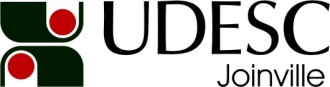 UNIVERSIDADE DO ESTADO DE SANTA CATARINACENTRO DE CIÊNCIAS TECNOLÓGICASDIREÇÃO DE PESQUISA E PÓS-GRADUAÇÃOCOMISSÃO DE PESQUISA - CCT